RIBARSTVO MORA I KOPNENIH VODA – IZVOR ZDRAVE HRANERIBARSTVO MORAPONOVIMO:NABROJI NEKOLIKO VRSTA MORSKIH RIBA.KOJI SE MORSKI ORGANIZMI MOGU UPOTREBLJAVATI U PREHRANI ČOVJEKA?VOLIŠ LI TI JESTI RIBE?KOJE RIBE VOLIŠ JESTI?MESO MORSKIH RIBA JE VRLO ZDRAVA HRANA.ZADATCI ZA UČENIKE:PROČITAJ (SAMOSTALNO ILI UZ POMOĆ RODITELJA)POKAŽI NA SLICIZALIJEPI NL U BILJEŽNICU/ PREPIŠI I NACRTAJ U BILJEŽNICU (AKO NEMAŠ PRINTER) (SAMOSTALNO ILI UZ POMOĆ RODITELJA)RIBE DIJELIMO NA:BIJELE RIBEPLAVE RIBEBIJELE RIBE SU: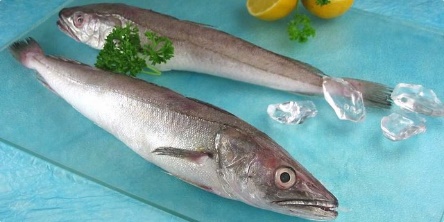 OSLIĆ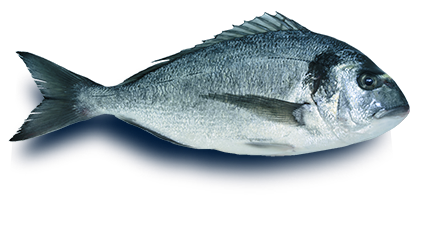 ORADA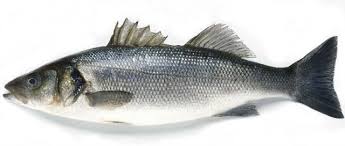 BRANCIN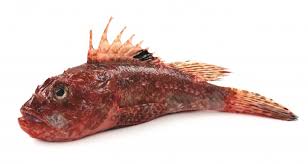 ŠKARPINA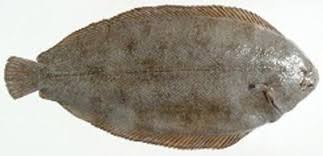 LISTPLAVE RIBE SU: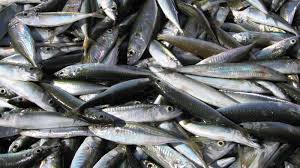 SRDELA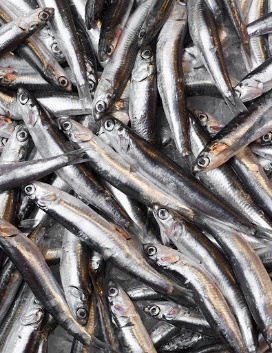 PAPALINA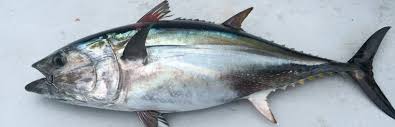 TUNA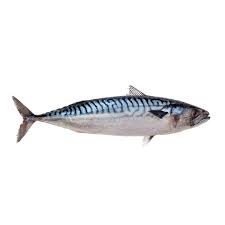 SKUŠA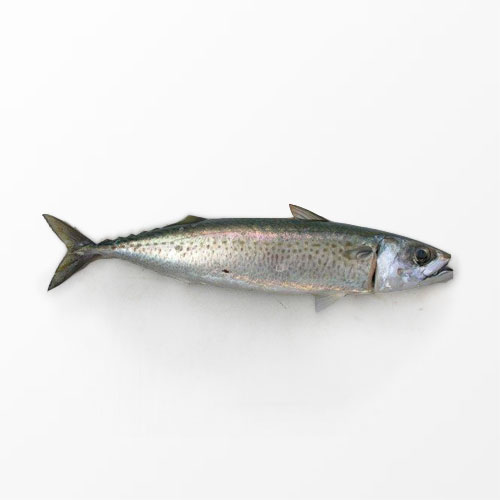 LOKARDAPLAVE RIBE ŽIVE U PLOVAMA.LJUDI JEDU I: MEKUŠCE (LIGNJE, SIPE, HOBOTNICE)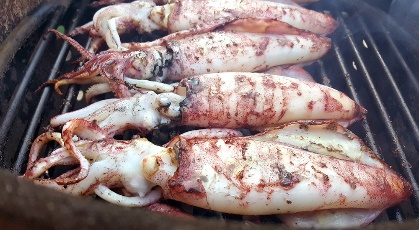 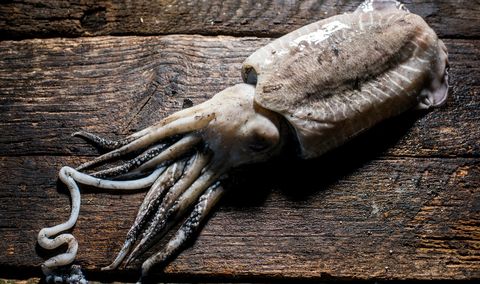 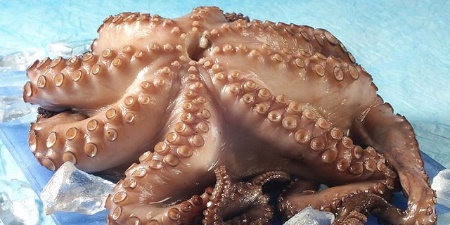 ŠKOLJKAŠE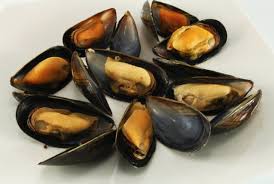 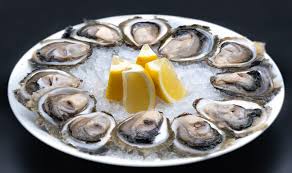 RIBE SE MOGU UZGAJATI U KAVEZIMA.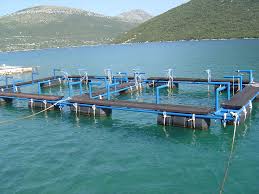 UZGAJAJU SE I ŠKOLJKAŠI (DAGNJE I KAMENICE) I RAKOVI.ZADATAK ZA PONAVLJANJE: RIJEŠI ZADATAK NA STR. 156. I 157. (ZADACI SA ŽABICOM).